Izbirni predmet IZBRANI ŠPORT – NOGOMET, 20. marecUdarec s sprednjim zunanjim delom stopala (ZDS)Preberi in poglej video na spletni strani:http://didaktikasporta.splet.arnes.si/udarec-s-sprednjim-zunanjim-delom-stopala/Priporočam tudi ogled videa na naslednji povezavi:https://www.youtube.com/watch?v=HonA5_bMQKQ    opomba: video je v angleščini.Video odlično prikazuje tehniko udarca.Ogrevanje – poglejte video in izvajajte:Vsako vajo izvajaš eno minuto.Vaje za učenje udarca z zunanjim delom stopala (vaje izvajaš z obema nogama):Udarec z ZDS v oviro - rahli udarci na kratki razdalji (3-5m), žoga naj gre po tleh. *Udarec z ZDS na prostem (na travniku ali podobni površini) – srednje močni udarci na razdalji do 10m, žoga naj gre po tleh.*Udarec z ZDS na prostem – srednje močni udarci, žogo poskusite udariti tako, da bo letela po zraku.*Udarec z ZDS na prostem – močni udarci na veliki razdalji (nad 15m), žoga naj gre po tleh in po zraku.*Udarec z ZDS v cilj – cilj je lahko objekt (skala, debelo drevo, med dve drevesi…), povečujte razdaljo udarca.Vsako vajo izvajaš dve minuti.*Opomba: vaje na prostem izvajaš, če imaš možnost. Bodi previden in pazi na objekte v okolici. Vaj ne izvajaj v bližini steklenih površin.V primeru, da nisi uspel izvajati vaj na prostem, izvajaš vaje za ogrevanje 2 minuti vsako.Posnetek opravljene ure (dolžina posnetka naj bo vsaj eno minuto) mi pošlji na elektronski naslov ales.osljak@oskoroskabela.si.Čestitam za opravljen trening. Lahko si ponosen nase, jaz sem tudi.Učitelj Alešhttps://www.youtube.com/watch?v=8ce48HgB1Eovaje za kontrolo žoge - tap toes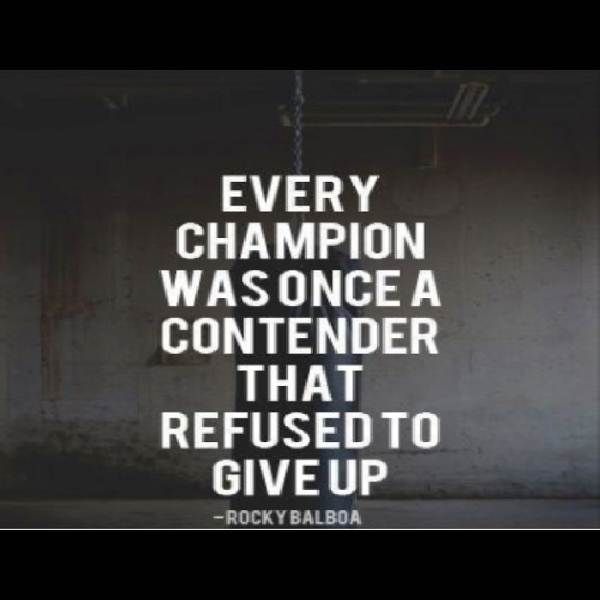 vaje za kontrolo žoge - tapkanje, z noge na nogovaje za kontrolo žoge - trikotnikvaje za kontrolo žoge - trikotnik (zamenjaj smer)vaje za kontrolo žoge - rolanje ven/notervaje za kontrolo žoge - rolanje ven/noter druga nogavaje za kontrolo žoge - brazilčekvaje za kontrolo žoge - rolanje ven, udarec notervaje za kontrolo žoge - rolanje žoge okoli stojne nogevaje za kontrolo žoge - rolanje žoge okoli stojne noge druga noga